广西田园生化股份有限公司
2016年全国高校招聘简章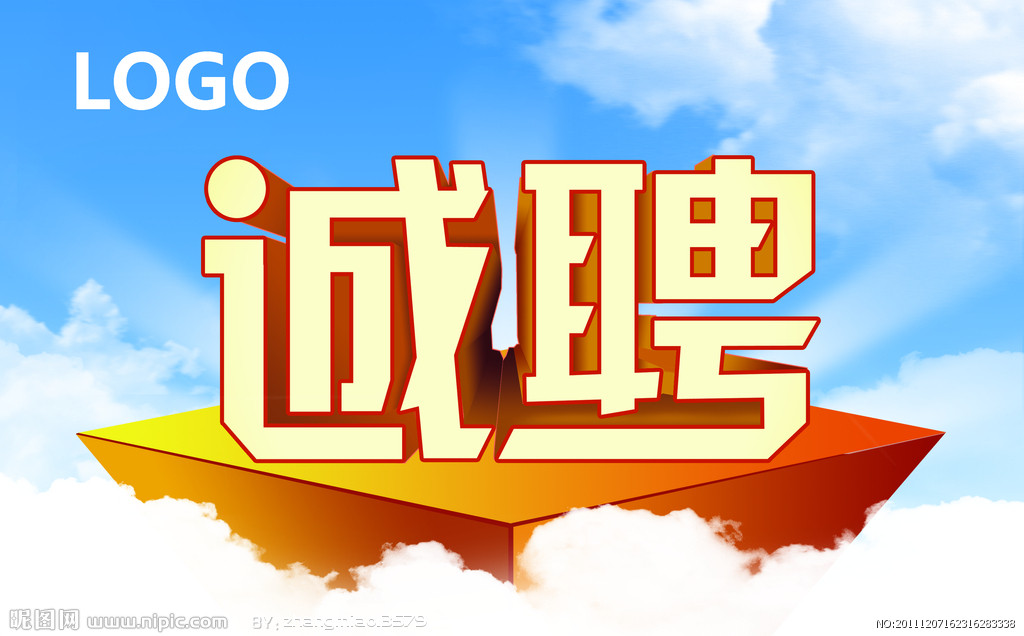 打破农业新困局，在应变中引领潮流，首创 “农事服务联盟”植保新模式，1000支打药队迅速崛起，开拓田园史上新领域。“互联网+”疯狂来袭，田园通（O2O）、植品汇（B2B）、农事帮(APP)应运而生，广西田园也正积极拥抱“互联网+”时代。拓展延伸多元产业，打造品牌农产品，粒安香稻、颐生园桑果酒、格林森的故事还将继续上演……把不可能变为可能，田园N多平台任你创新。有梦想，有激情，有能力的新农人一定不会辜负这风口浪尖的农业大变革时代，广西田园众多虚位以待，期待你的加盟！一、关于我们94年成立，专注农药，引领高工效植保服务农业部农药研制与施药技术重点实验室国家级博士后科研工作站院士专家工作站国家科技进步二等奖广西千亿元产业-广西生物农业研发中心全国水稻农药销量第一中国农药行业30强企业，制剂领域第3专利申请量连年位居自治区专利申请量前列第二届自治区主席质量奖首届南宁市市长质量奖自治区级高新技术企业高校毕业生就业见习国家级示范单位完善、人性化的人才培养体系和晋升平台与国内多所科研院校强强联手，培养人才，钻研项目鼓励员工创业，机会留给有准备的人和谐、友爱、勤劳智慧的田园乐园创新型、学习型企业二、岗位直通车三、薪酬福利员工福利：五险一金、公司年假、交通补助、通讯补助、住房补助、外派培训学习、公司旅游、每年员工健康体检等；岗位薪酬：岗位工资+业绩奖金，上不封顶；研发工程师、技术代表、专业产品销售、生产技术与管理等岗位人员进入公司起1.5年内，公司承诺年保底收入：普通本科生不低于4万元/年，211以上本科生不低于5万元/年，研究生不低于6万元/年，博士生不低于10万元/年。四、应聘须知1. 应聘流程登陆公司网站或微信公众号了解公司及招聘岗位信息→网络提交本人应聘材料→公司电话沟通→公司将派人前往应聘人员较集中的地方组织面试并签约或邀请应聘人员到公司来面试。2. 应聘联系联系电话：0771-2310385  0771-2311396  0771-2310509传    真：0771-2310515-010     联 系 QQ: 1396127591应聘邮箱： ypgxty@163.com（邮件标题为：应聘职位+姓名+毕业院校+专业名称，并以附件形式提交应聘资料包括但不限于：（1）自己创意或从事过的产品或技术研究开发的经过和体会；（2）个人简历、荣誉证书和身份证复印件、照片等）总部地址：广西南宁市科园大道西九路2-1号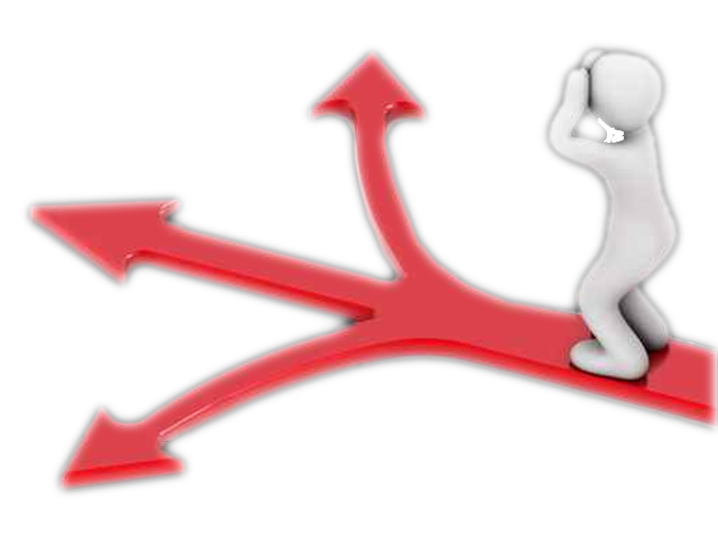 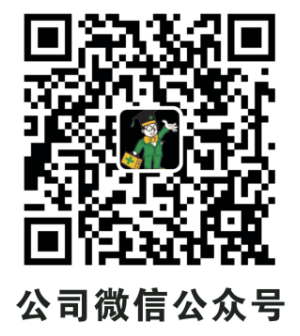 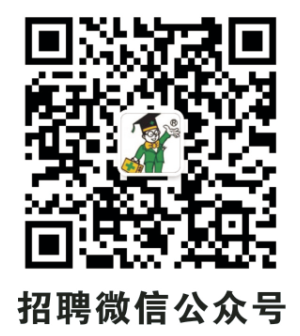 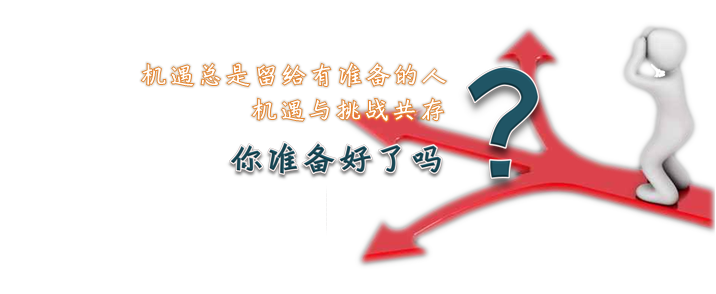 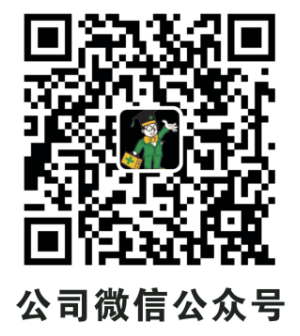 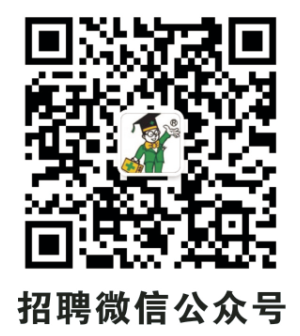 岗位名称专业学历人数岗位要求工作地点研发工程师植保、农药学、化工、生物、种子、植物营养、果树学、蔬菜学、机械等硕士20（1）除本科及硕士毕业论文课题外，自己创意过技术或产品项目，并进行过一定的研究开发；（2）对科研工作有强烈的兴趣，有志于在农药、植保、农机领域成为专家、技术带头人或管理者；（3）在公司总部工作两年后，再分配回当地工作。广西·南宁市（前2年）技术代表植保、农药学、化工、生物、种子、植物营养、果树学、蔬菜学、机械等硕士10（1）对市场、营销工作有强烈的兴趣，有志于在农药、植保、农机领域成为产品专家；（2）在公司总部工作2年后，再分配回当地工作。广西·南宁市（前2年）专业产品销售农学、农药学、植保等本科10（1）对销售工作有强烈兴趣；（2）沟通和表达能力强，能深入浅出地为渠道商、种植业者等讲解产品和技术。河南/河北/山东/安徽/湖南/湖北/广东/广西/江西/福建/四川/重庆生产技术与管理机械控制、机电一体化、化工等本科8能吃苦耐劳，愿意从基层做起，有志向从事化工生产管理或技术研究工作。广西南宁武鸣县